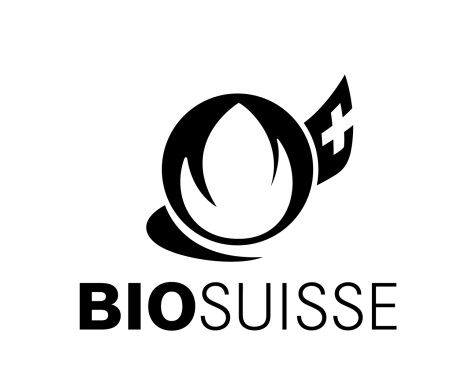 Autodeclaración Requisitos Sociales InternacionalBio Suisse 2022Esta autodeclaración será completada en total acuerdo con la verdad por el gerente de la explotación. La persona responsable se compromete a, en caso de cambios, mantener lo indicado en la Autodeclaración y corregir en un plazo convenido cualquier deficiencia existente. Esta declaración y los adjuntos relevantes serán verificados durante una posible inspección en cuanto a que estén completos y sean correctos. condiciones laboralessalud y seguridadigualdadderechos laboralesConfirmacion de veracidad de los datos registradosLa veracidad de los datos consignados arriba es confirmada por: Responsable de la explotación:      Fecha:      		Firma:                 Nombre del proyecto/explotación:Gerente de la explotación:Correo electrónico:condiciones laborales generales condiciones laborales generales Anotaciones / ExplicacionesPresentar prueba¿Tienen todos los empleados/as contratos conteniendo lo siguiente: Descripción de tareas (descripción de funciones)Alcance y límite de las tareasSalario, jornada laboralSobretiempo/ Regulación de vacacionesBeneficios y seguridad social? sí no Lista de empleados y contratos¿Han sido todos los empleados/as registrados ante las autoridades responsables y tienen un permiso de trabajo? sí no¿Ha informado Vd. a todos sus trabajadores de manera comprensible sobre sus derechos y deberes? sí no¿Ha sido necesario en años pasados aplicar medidas disciplinarias a los empleados/as? sí  no¿Asegura Vd. que en las empresas que subcontrata rigen las mismas condiciones sociales para los trabajadores que en su propia explotación?  sí noDescribir cómo se hace esto: horario de trabajohorario de trabajoAnotaciones / ExplicacionesPresentar prueba¿Se han normado los tiempos de trabajo semanales y de vacaciones (dias libre)? (cómo y dónde?) sí no¿Cumplen éstas las exigencias mínimas de las normas laborales locales?  sí nosalariosalarioAnotaciones / ExplicacionesAnotaciones / ExplicacionesPresentar prueba¿Qué base utiliza para determinar los salarios en su empresa? Ley (agricultura) Ley (industria) Convenio sectorial o convenio colectivo/convenio colectivo (industria)  Convenio sectorial o convenio colectivo/convenio colectivo (agricultura)  Otra base  Sin base Ley (agricultura) Ley (industria) Convenio sectorial o convenio colectivo/convenio colectivo (industria)  Convenio sectorial o convenio colectivo/convenio colectivo (agricultura)  Otra base  Sin base¿Existen regulaciones salariales en su empresa? sí no sí no regulaciones salariales¿Los salarios pagados en su empresa corresponden al menos a la información de la base utilizada? sí no sí no¿Existe un cálculo generalmente aceptado del costo de vida en la región? sí no sí no¿Se ha comparado este cálculo con los salarios pagados? sí no sí noSi la comparación muestra que los salarios son demasiado bajos: ¿Toma Vd. medidas adicionales para asegurar la existencia de sus empleados/as? sí no no aplicable sí no no aplicable¿Depende el pago de la producción (trabajo a destajo)?De ser así, ¿cómo se calcula el precio unitario?  sí no sí norequisitos generales en relacion a salud y seguridadrequisitos generales en relacion a salud y seguridadAnotaciones / ExplicacionesPresentar prueba¿Existe material de primeros auxilios en la explotación y saben todos los trabajadores/as donde se encuentran?  si no¿Tienen los trabajadores/as acceso al saneamiento y a agua potable en su lugar de trabajo y acceso a un médico (atención médica) en no más de una hora? si no¿Hay alimentación y alojamiento disponible para los empleados?  si no¿Existe cobertura salarial durante enfermedad, accidente o maternidad? si no¿Se cumple al menos lo exigido por la legislación? si nomenoresmenoresAnotaciones / ExplicacionesPresentar prueba¿Trabajan niños en la explotación? si no¿Pueden estos niños visitar regularmente la escuela? si no¿Que más hace Vd. para no afectar el desarrollo de los niños? igualdad de todos los empleadosigualdad de todos los empleadosAnotaciones / ExplicacionesPresentar prueba¿Tienen todos los empleados/as los mismos derechos? si no¿Tienen todos los trabajadores/as el mismo acceso a opciones de entrenamiento y beneficios por parte de la empresa (por ejemplo pago en especies, opción de acceder a transporte, etc.)? si no¿Se paga a todos los trabajadores/as lo mismo por trabajos equivalentes? si noejercicio de derechosejercicio de derechosAnotaciones / ExplicacionesPresentar prueba¿Pueden ejercer sus derechos los trabajadores/as (de acuerdo con la legislación laboral)? si no¿Tienen derecho los empleados/as a reunirse libremente y negociar colectivamente? si no¿Hay por lo menos un empleado/empleada o un comité de empresa que representa los intereses del personal frente a la gestión de la empresa? si no